СОВЕТ  ДЕПУТАТОВДОБРИНСКОГО МУНИЦИПАЛЬНОГО РАЙОНАЛипецкой области29-я сессия VII-го созываРЕШЕНИЕ17.08.2023г.                                   п.Добринка	                                    №247-рсО передаче муниципального имущества Добринского муниципального района Липецкой области  в собственность сельского поселения Талицкий сельсовет безвозмездноРассмотрев обращение  администрации Добринского муниципального района о передаче муниципального имущества Добринского муниципального района Липецкой области в собственность сельского поселения Талицкий сельсовет безвозмездно,  руководствуясь Гражданским Кодексом Российской Федерации, Законом Российской Федерации от 06.10.2003 №131-ФЗ «Об общих принципах организации местного самоуправления в Российской Федерации», Положением «О порядке управления и распоряжения муниципальной собственностью Добринского муниципального района», принятого решением Совета депутатов Добринского муниципального района от 24.06.2014 №62-рс, ст.27 Устава Добринского муниципального района, учитывая решение постоянной комиссии по экономике, бюджету и муниципальной собственности, Совет депутатов Добринского муниципального районаРЕШИЛ:	1.Передать муниципальное имущество Добринского муниципального района Липецкой области в собственность сельского поселения Талицкий сельсовет безвозмездно согласно приложению.2.Отделу сельского хозяйства, имущественных и земельных отношений администрации Добринского муниципального района (Першин В.В.) осуществить  необходимые действия по передаче имущества в соответствии с нормами действующего законодательства и внести соответствующие изменения в реестр муниципальной собственности района.3.Настоящее решение вступает в силу со дня его принятия.Председатель Совета депутатовДобринского муниципального района 				       М.Б.Денисов                     Приложение       к решению Совета депутатов Добринского муниципального района              от 17.08.2023г.  №247-рсПЕРЕЧЕНЬ  имущества передаваемого из собственности Добринского муниципального района Липецкой области в  собственность сельского поселения Талицкий сельсовет безвозмездно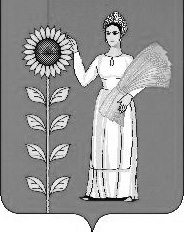 №п/пНаименование имущества Балансовая стоимость, руб.Остаточная стоимость, руб.12341Погрузчик универсальный КУН-1000У0 без джостика. Грузоподъемномть в верхнем положении (при давлении в системе 18 Мпа) -1000 кг. Вырывное усилие – 1150 кг.180 000,00 180 000,002Ковш КУН-2000-2. Угол разворота ковша-68. Вместимость ковша-08м354 477,0054 477,00